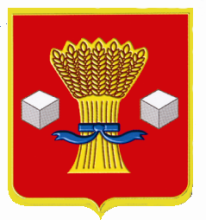 АдминистрацияСветлоярского муниципального района Волгоградской областиРАСПОРЯЖЕНИЕот 30.12.2020                     № 319-p	 В соответствии со статьей 269.2 Бюджетного кодекса Российской Федерации, Федеральными стандартами внутреннего государственного (муниципального) финансового контроля «Планирование проверок, ревизий и обследований» утвержденные постановлением Правительства Российской Федерации от 27.02.2020 №208, ведомственными стандартами осуществления внутреннего муниципального финансового контроля, утвержденный постановлением администрации Светлоярского муниципального района Волгоградской области от  19.12.2020 № 2400, руководствуясь Уставом Светлоярского муниципального района Волгоградской области, Уставом Светлоярского городского поселения Волгоградской области:  1. Утвердить план проведения контрольных мероприятий на 2021 год, прилагается.	2. Отделу по муниципальной службе, общим и кадровым вопросам   (Иванова Н.В.) администрации Светлоярского муниципального района Волгоградской области разместить настоящее распоряжение на официальном сайте Светлоярского муниципального района Волгоградской области.	3.  Отделу бюджетно-финансовой политики (Коптева Е.Н.) администрации Светлоярского муниципального района Волгоградской области разместить настоящее распоряжение на финансовом портале Светлоярского муниципального района Волгоградской области.4. Контроль исполнения настоящего распоряжения возложить на начальника отдела бюджетно-финансовой политики администрации Светлоярского муниципального района Волгоградской области Подхватилину О.И.Глава  муниципального района		                                          	     Т.В.РаспутинаПрусакова Н.С.т.6-13-92 				       УТВЕРЖДЕН          распоряжением администрации            Светлоярского муниципального района       Волгоградской области  от 30/12/2020 №319-pПЛАНпроведения контрольных мероприятий на 2021 годУправляющий делами                                                                                                                         			 	       Л.Н.ШершневаОб утверждении плана проведения контрольных мероприятий на 2021 год№п. п.Наименованиеобъекта внутреннего муниципального финансового контроляТема контрольного мероприятияПроверяемый периодПериод начала проведенияконтрольного мероприятия125671Муниципальное бюджетное учреждение «Управление благоустройства» Светлоярского муниципального района Волгоградской областиПроверка предоставления и (или) использования субсидий, предоставленных из бюджета Светлоярского городского поселения Светлоярского муниципального района Волгоградской области бюджетному учреждению, и их отражения в бухгалтерском учете и бухгалтерской (финансовой) отчетности в части принятия расходных обязательств по приобретению и расходованию товарно-материальных ценностей (горюче-смазочных материалов, запасных частей);Проверка соблюдения требований к исполнению, изменению контракта, а также соблюдения условий контракта, в том числе в части соответствия поставленного товара, выполненной работы (ее результата) или оказанной услуги условиям контракта, предусмотренных законодательства Российской Федерации и иных нормативных правовых актов Российской Федерации о контрактной системе в сфере закупок товаров, работ, услуг для обеспечения государственных и муниципальных нужд в отношении закупок  товарно-материальных ценностей (горюче-смазочных материалов, запасных частей) для нужд учреждения. 1 квартал 2021 Июнь, 20212Муниципальное бюджетное учреждение «Управление муниципального хозяйства» Светлоярского муниципального района Волгоградской областиПроверка достоверности отчета об исполнении муниципального задания.2020 Июнь, 20213Муниципальное казённое дошкольное образовательное учреждение «Светлоярский детский сад № 3» Светлоярского муниципального района Волгоградской областиПроверка осуществления расходов на обеспечение выполнения функций казенного учреждения Светлоярского муниципального района Волгоградской области и их отражения в бюджетном учете и отчетности в части поступления и расходования родительской платы;Проверка соблюдения требований к исполнению, изменению контракта, а также соблюдения условий контракта, в том числе в части соответствия поставленного товара, выполненной работы (ее результата) или оказанной услуги условиям контракта, предусмотренных законодательства Российской Федерации и иных нормативных правовых актов Российской Федерации о контрактной системе в сфере закупок товаров, работ, услуг для обеспечения государственных и муниципальных нужд в отношении закупок учреждения за счет родительской платы.1 полугодие 2021 Сентябрь, 2021